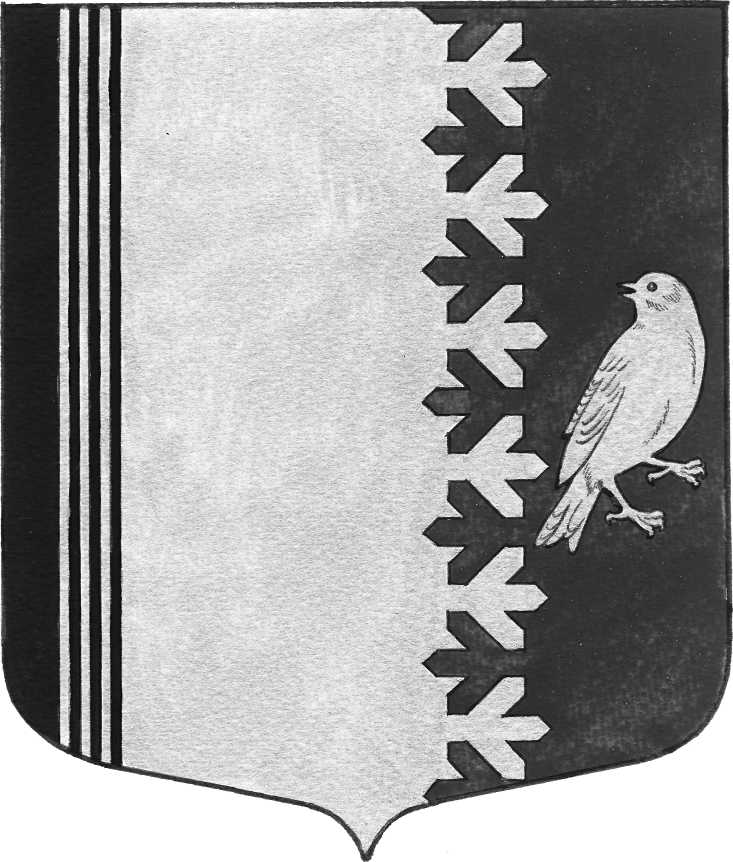 АДМИНИСТРАЦИЯ   МУНИЦИПАЛЬНОГО  ОБРАЗОВАНИЯШУМСКОЕ  СЕЛЬСКОЕ ПОСЕЛЕНИЕКИРОВСКОГО МУНИЦИПАЛЬНОГО  РАЙОНАЛЕНИНГРАДСКОЙ  ОБЛАСТИП О С Т А Н О В Л Е Н И  Еот  05 октября  2021  года  №  223Об отмене постановления администрации муниципального образования Шумское сельское поселение Кировского муниципального района Ленинградской области № 68 от 15 марта 2021 года «Об утверждении целевой программы «Профилактика наркомании и токсикомании на территории МО Шумское сельское поселение Кировского муниципального района Ленинградской области  на 2021 -2023 годы»    Руководствуясь Уставом муниципального образования Шумское сельское поселение Кировского муниципального района Ленинградской области»,ПОСТАНОВЛЯЮ:1. Отменить постановление администрации муниципального образования Шумское сельское поселение Кировского муниципального района Ленинградской области № 68 от 15 марта 2021 года «Об утверждении целевой программы «Профилактика наркомании и токсикомании на территории МО Шумское сельское поселение Кировского муниципального района Ленинградской области  на 2021 -2023 годы»2. Контроль за исполнением настоящего постановления оставляю за собой.Глава администрации                                                                         В.Л.Ульянов